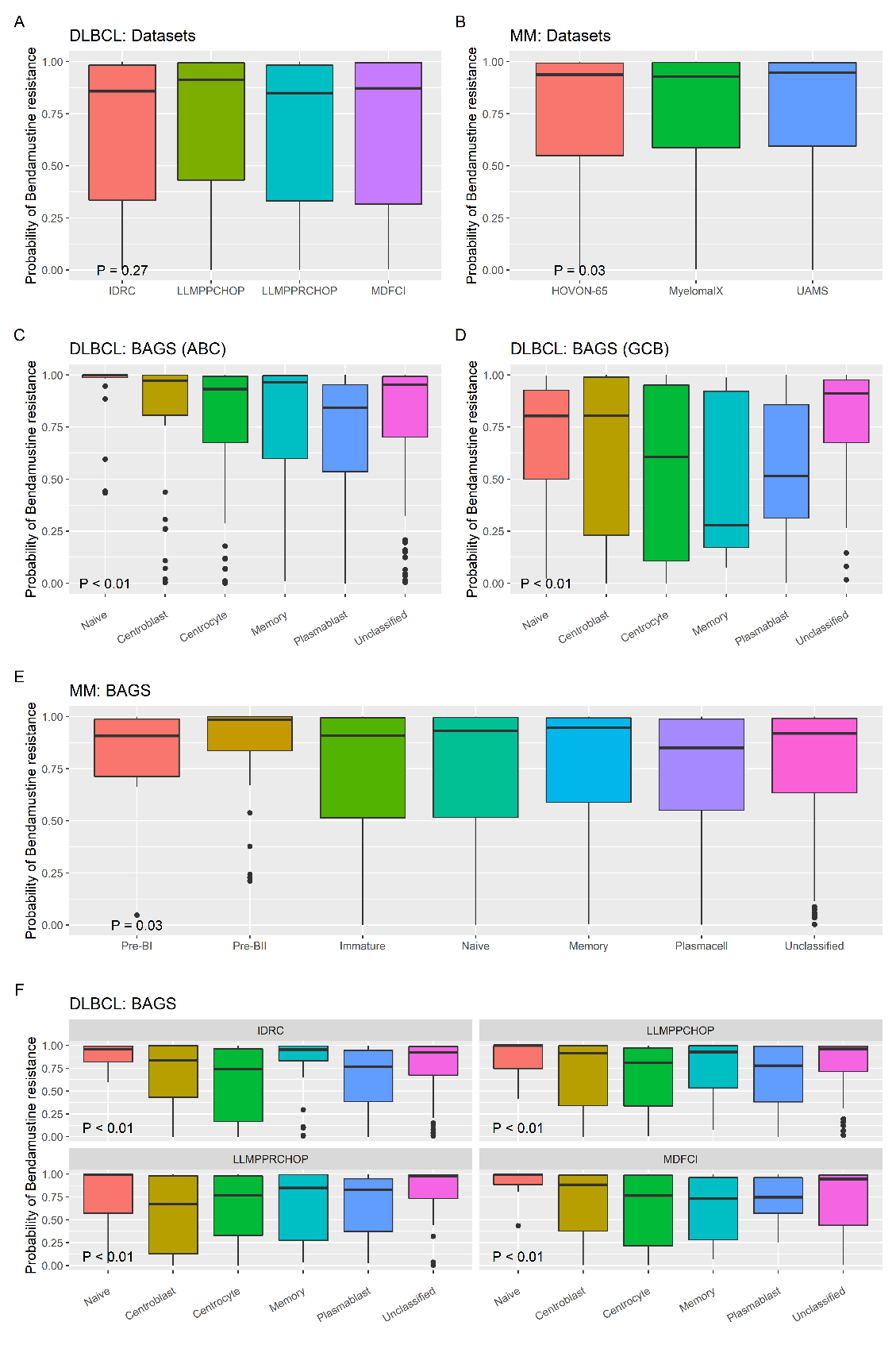 Supplementary Figure 1. Bendamustine resistance probability in patient cohorts and BAGS subtypes. A: no significant difference between datasets were found using a Kruskal-Wallis test; B: significant difference between the three MM cohorts were found using Kruskal-Wallis test; C and D: Significant differences are found between the BAGS subtypes when divided into ABC and GCB subtypes; E: General overview from merged dataset of bendamustine BAGS-MM; F: BAGS subtypes in each of the DLBCL datasets using the bendamustine REGS